#1 CMS-1105Tumescent Hand Pump SetBill of Materials							QuantityT0163 .114” x .159”		 				108” length (1)M0044 White slide clamp 					1M0200 Universal Spike 						1A0240 Panneri-Cohesive tape 					1M0678 Control Syringe with spring 				1M0517 Bulk dual check valve with female luer slip 		1A0050 8*12 Tyek Chevron pouch 				110 Sets Per Case 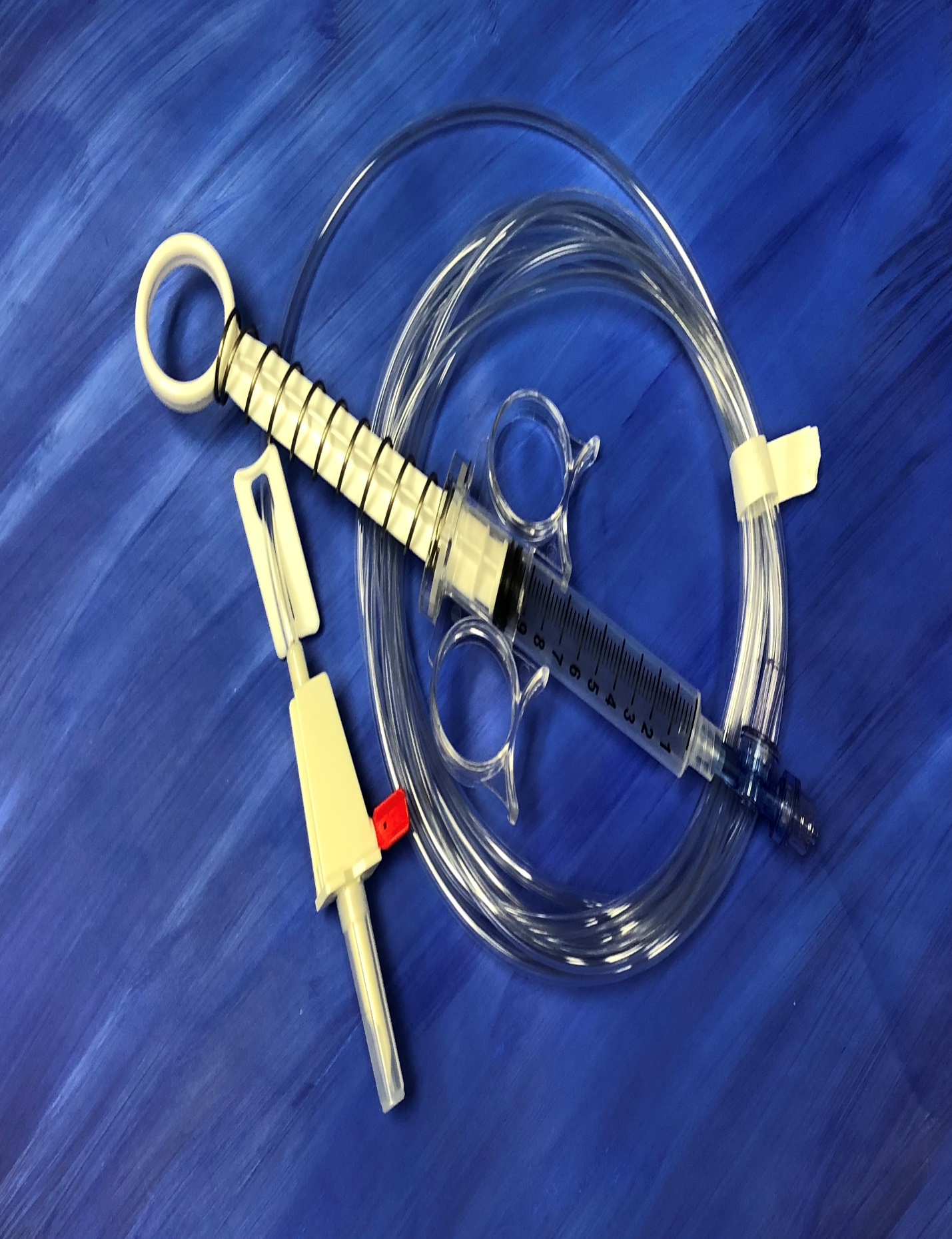      #2                                                                       CMS-150Coiled Injection Line Bill of Materials 						       			 QuantityT0049-C 		72” coiled line with connectors (0.60” x .122”)		               1A0049			4*9 pouch with polysleeve back 				1100 lines per case  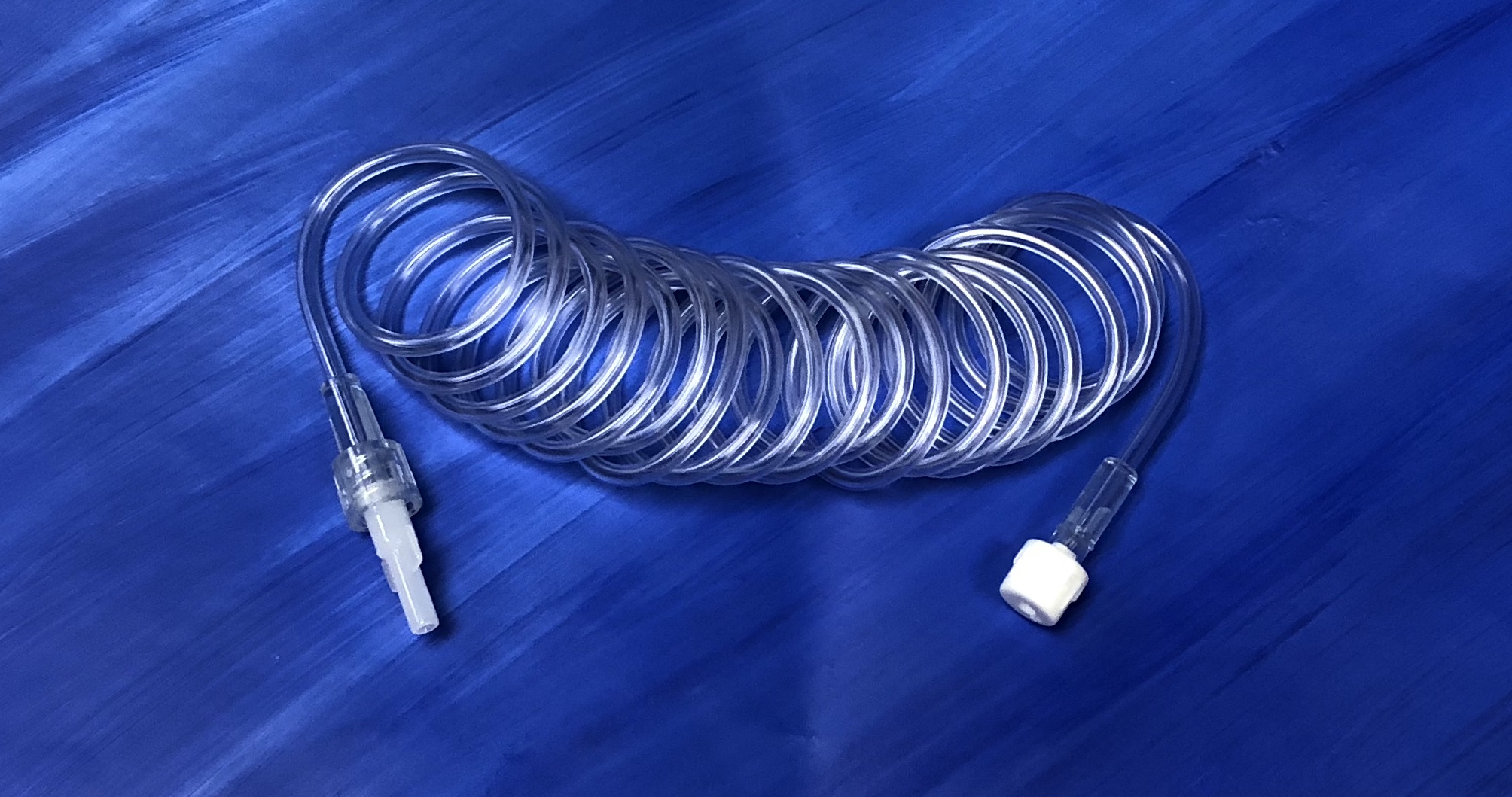 #3CMS-1212Single spike tumescent set without chamber Bill of Materials 								Quantity1212NSA (Standard IV tubing with Silicone Pump-header)			1A0045 		10 x 15 pouch 							125 sets per case 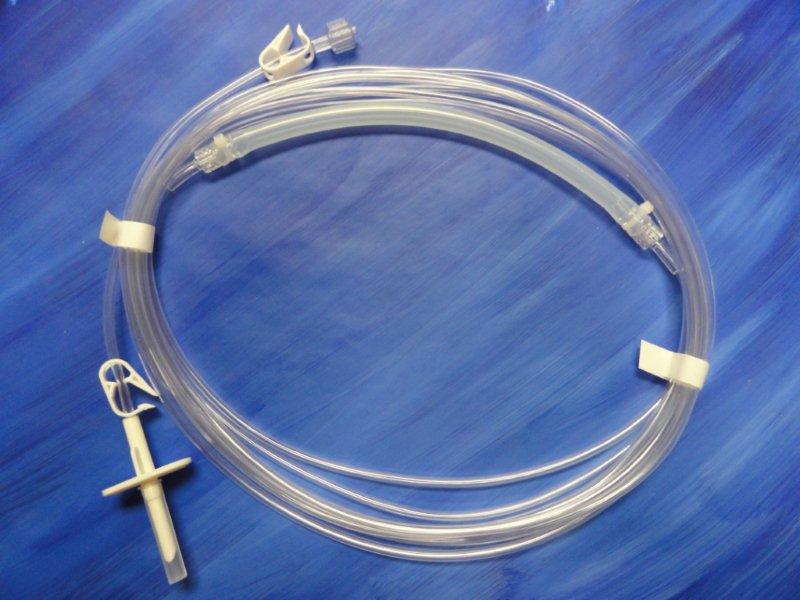 #4955V Skytron Urology Drainage bag Bill of Materials							QuantitySkytron Operating Table Drainbag				        120 drain bags per case 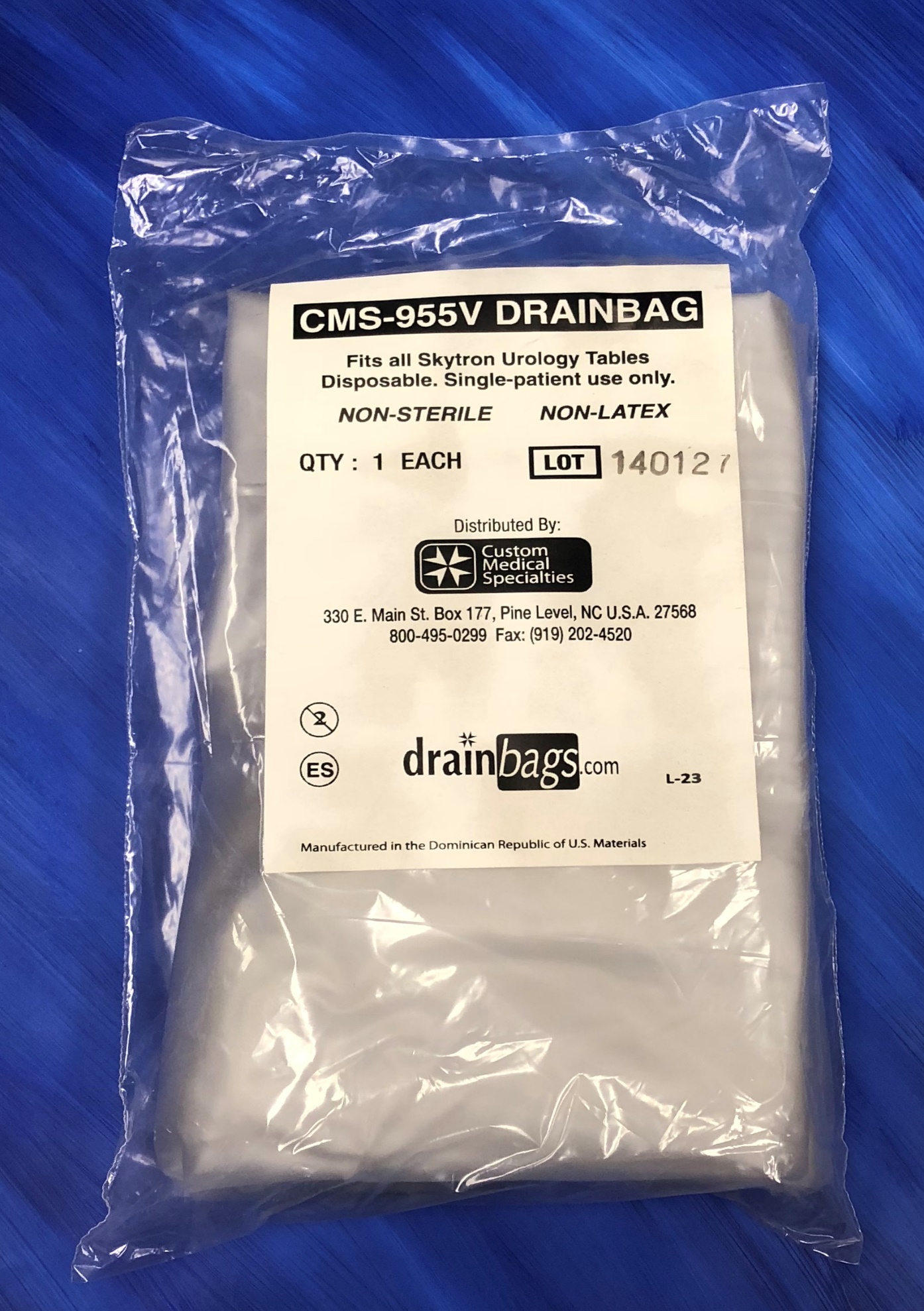 #5954P GE/OEC 2600/2800 Drainage Bag
20 drain bags per case 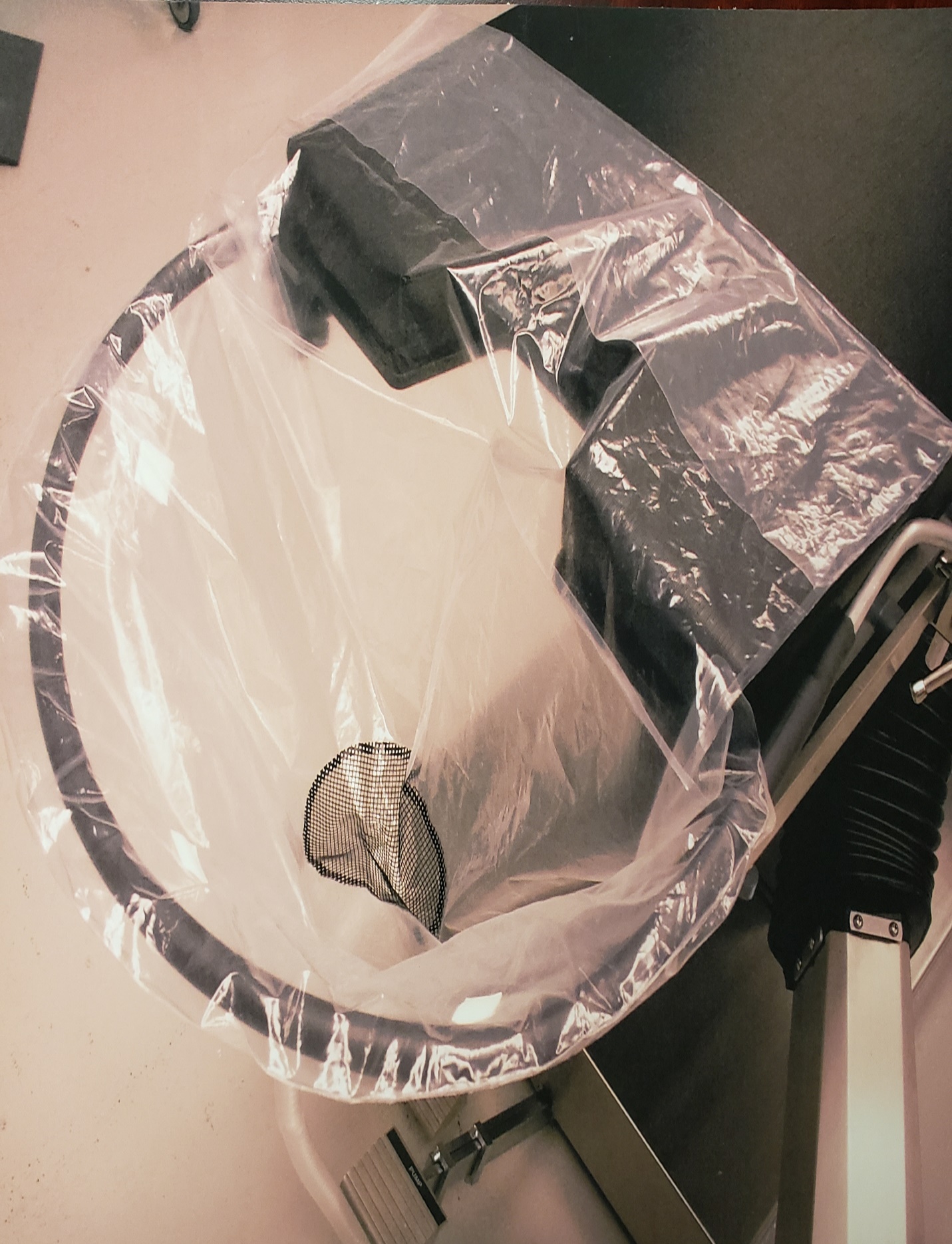 #6CMS-151Coiled Injection Line Bill of Materials 						 			     QuantityT0049-C 		72” coiled line with connectors (.060” x .122”)			             1A0049			4*9 pouch with polysleeve back 				             1100 lines per case  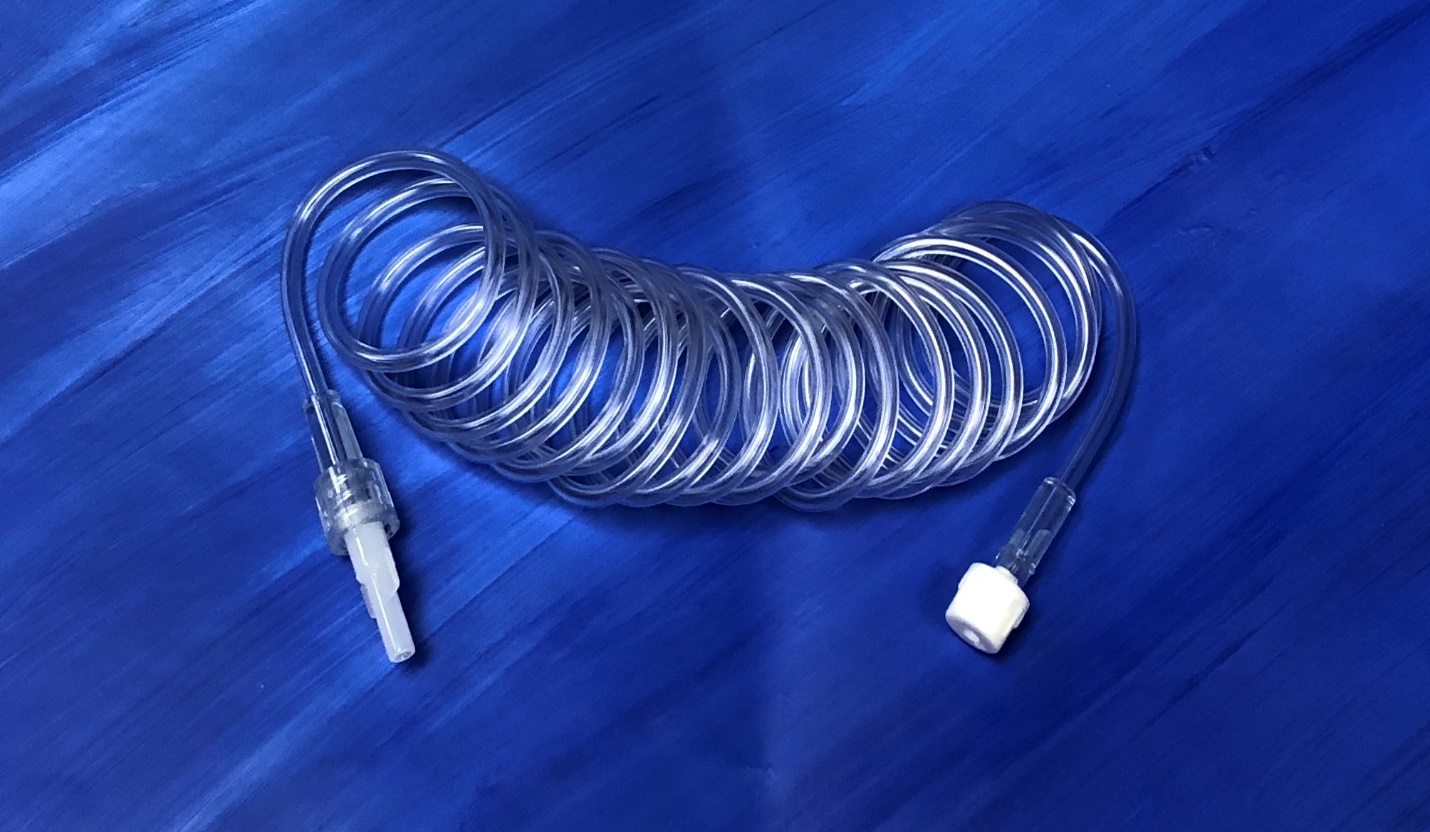 #7CMS-1228 Bubble (Transition) Tubing Bill of Materials 							QuantityT0186 Bubble tubing (Transition)					108” length (1)A0045 								10 x 15 Chevron peel pouch (1)10 sets per case 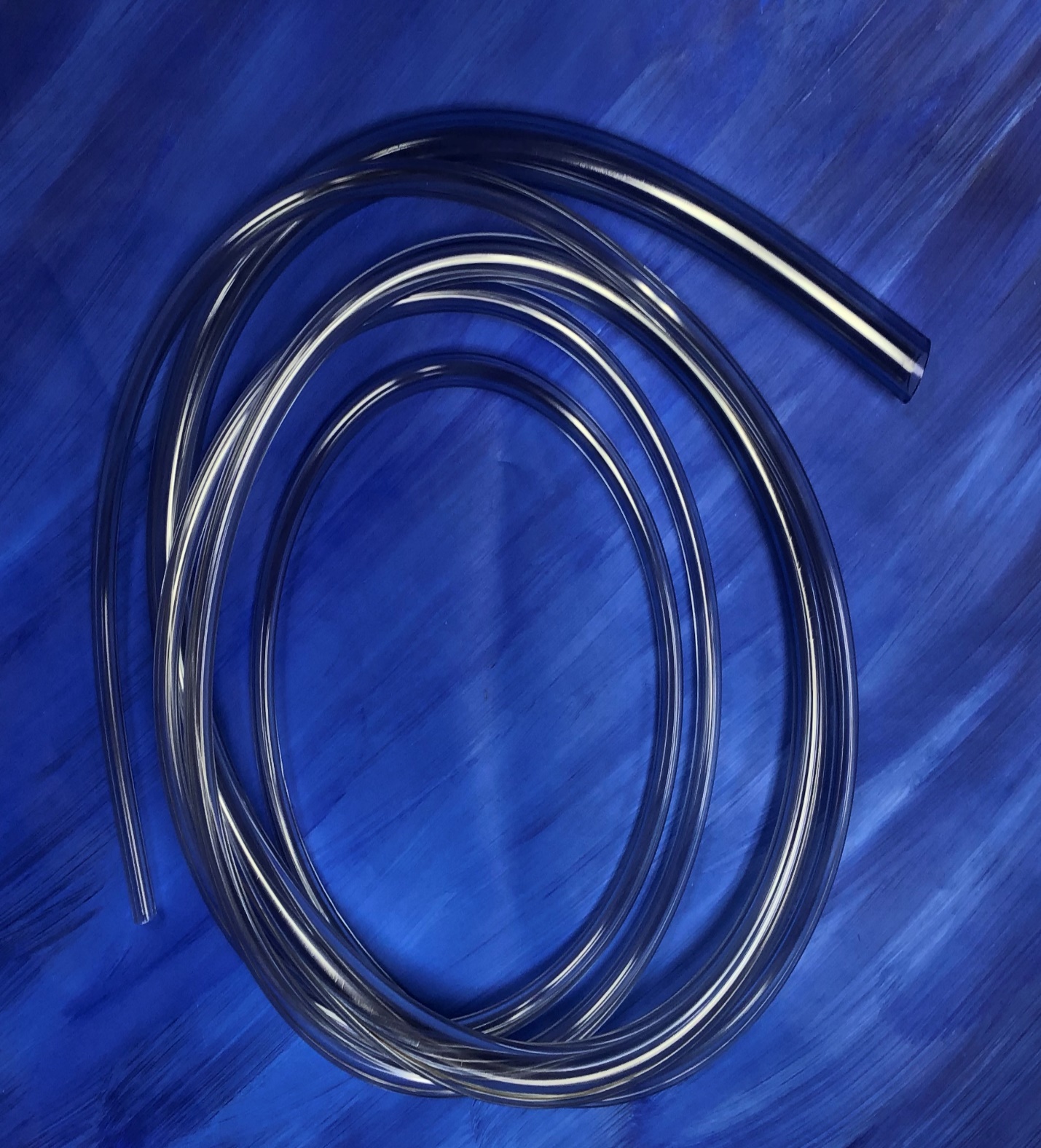 #8CMS-6025 Soak em’ up pad Bill of Materials 								QuantityA2939 		32” x 36” Absorbent pad 					1A0045 		10 x 15 Chevron peel pouch 					125 per case 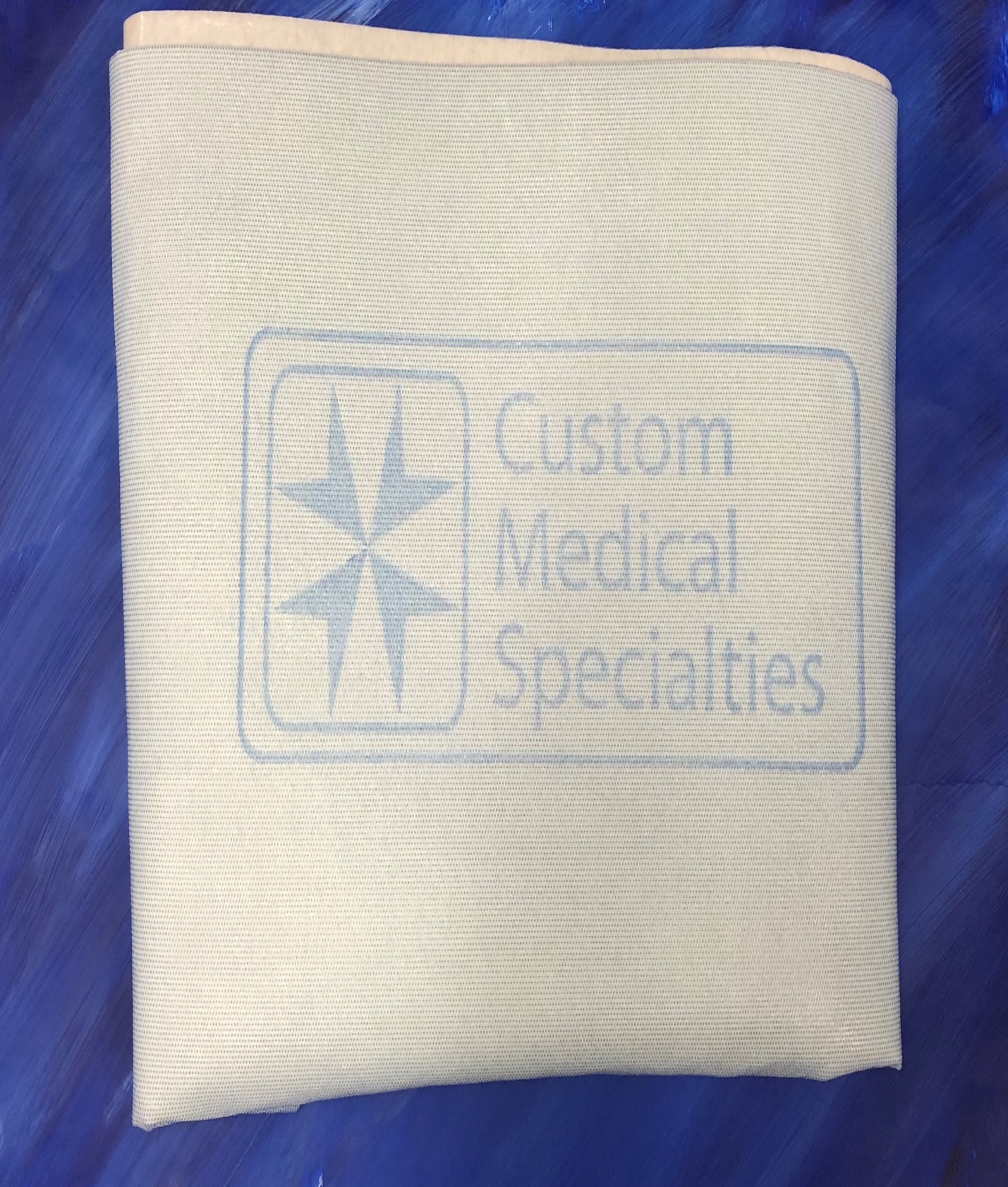 #9 CMS-3628BBBand BagBill of materials 							QuantityA0712 		Bandbag 36 x 28				1A0050  		8 x 12 Tyvek Chevron Pouch 			150 Band bags per case 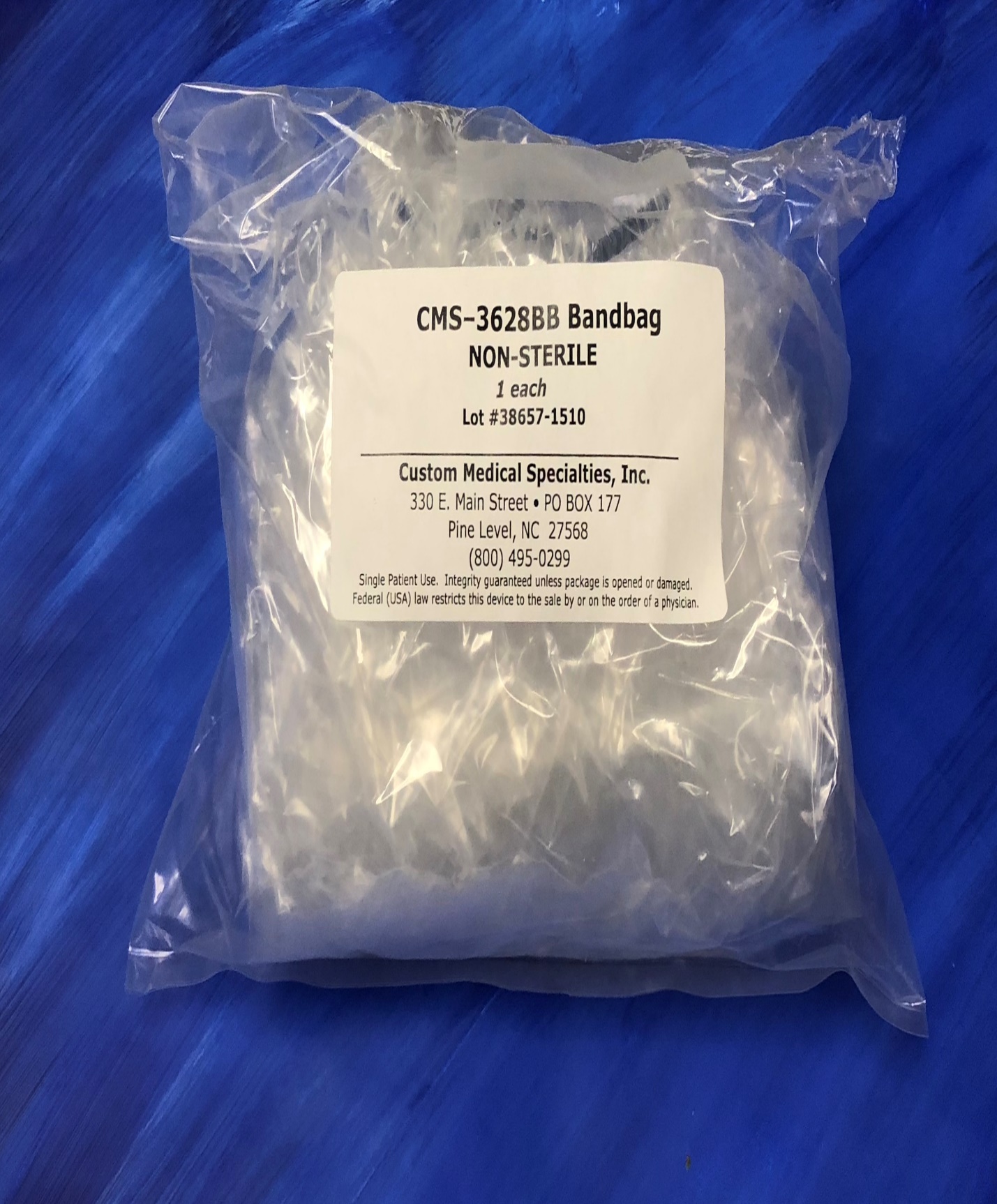 #10 CMS-655 Wide Foot Switch Cover Bill of Materials 						      QuantityA0307 Bag, Draw cord 24” x 19” 			               	1A0027 6 x 10 Poly Bag 						               1100 bags per case 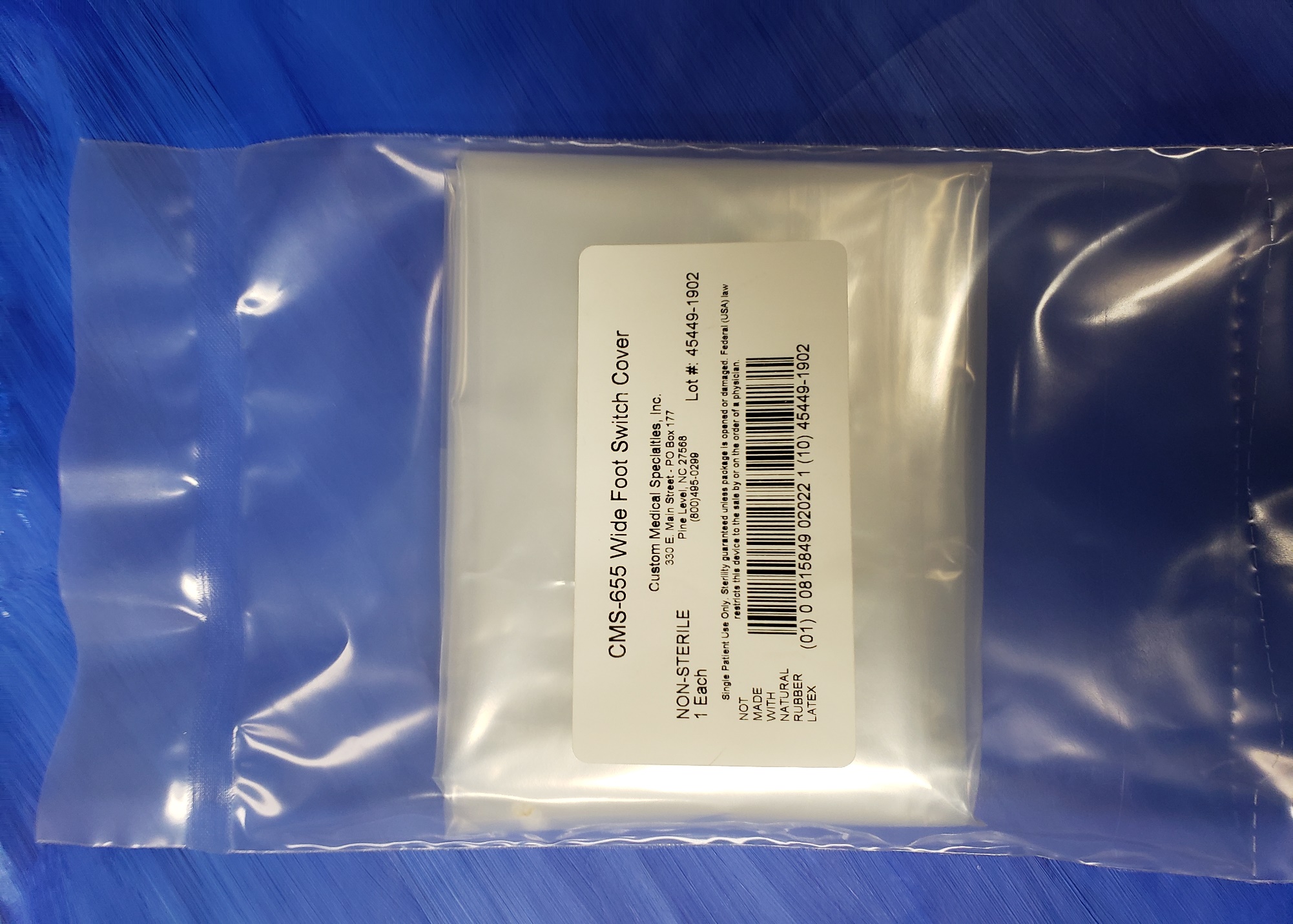 #11CMS-1637 Sharps Collection System Bill of Materials 							Quantity1637 NS Cup with charcoal foam					     1A0044 6 x 10 Tyvek Chevron Pouch 				 	     125 cups per case 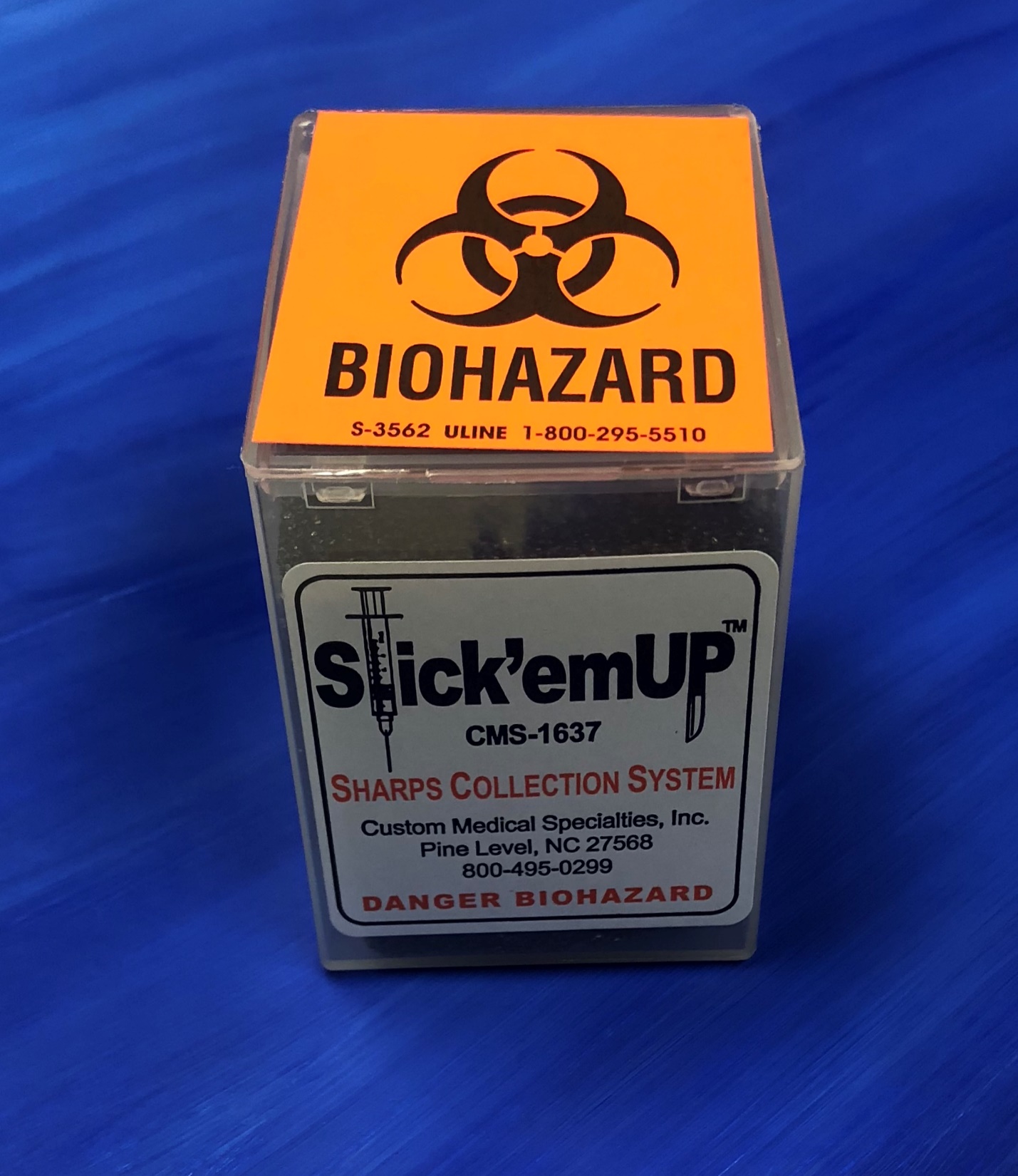 #12CMS-510 Stop ‘N FLO Collection Container Bill of Materials							                	QuantityM0682 			15 Liter collection container 				    1M0683			Spigot assembly and cap 				    110 containers per case CMS-515Same set with solidifying powder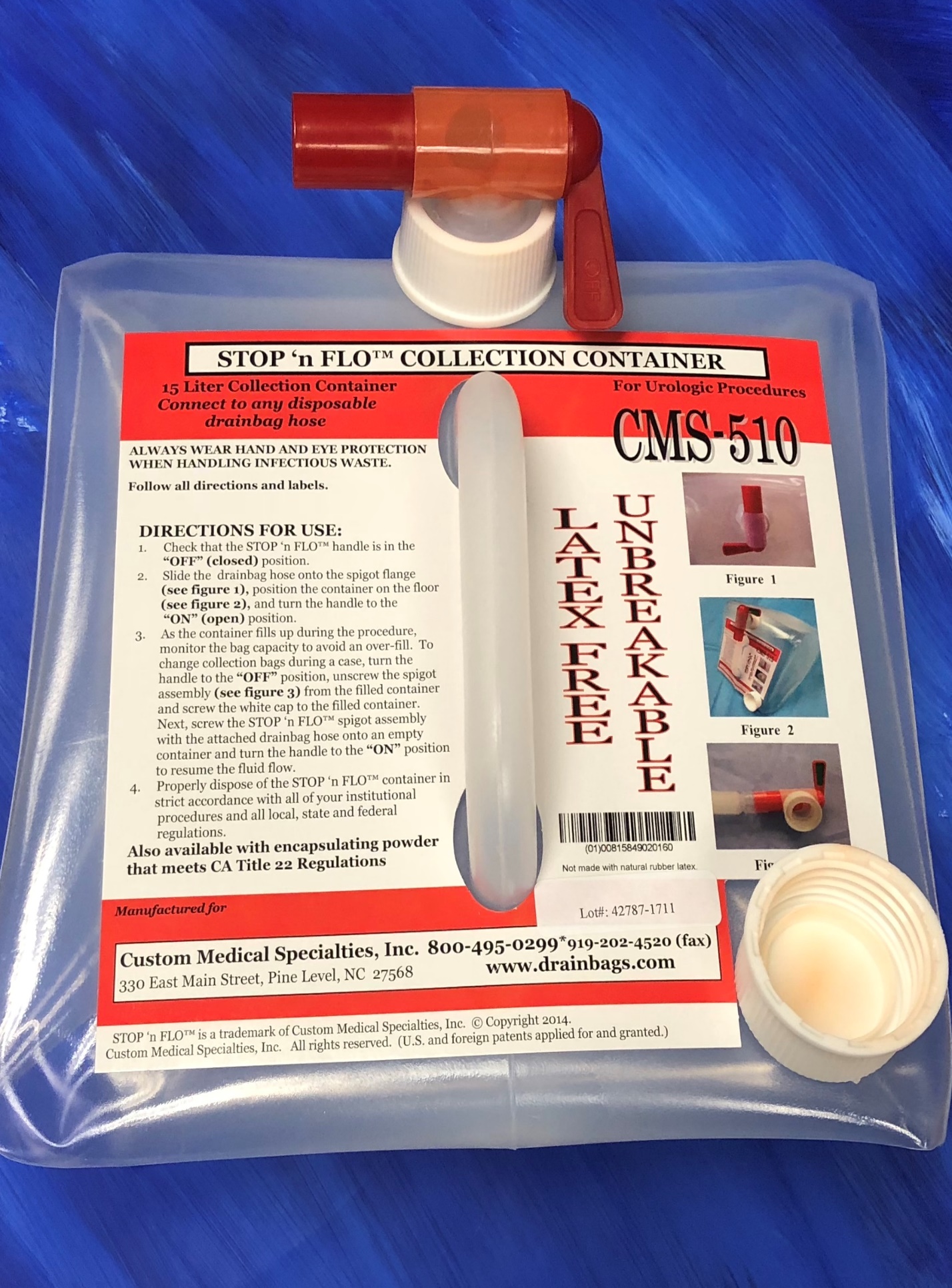 #13CMS-851Fistula/PICC drape Bill of Materials 								QuantityA0319		32 x 28 Fenesrated Absorbent Drape 				    1A0094 		Quick-Tear Header Bag 						    1A0142		Medical CSR-wrap   30” x 30”					    110 drapes per case 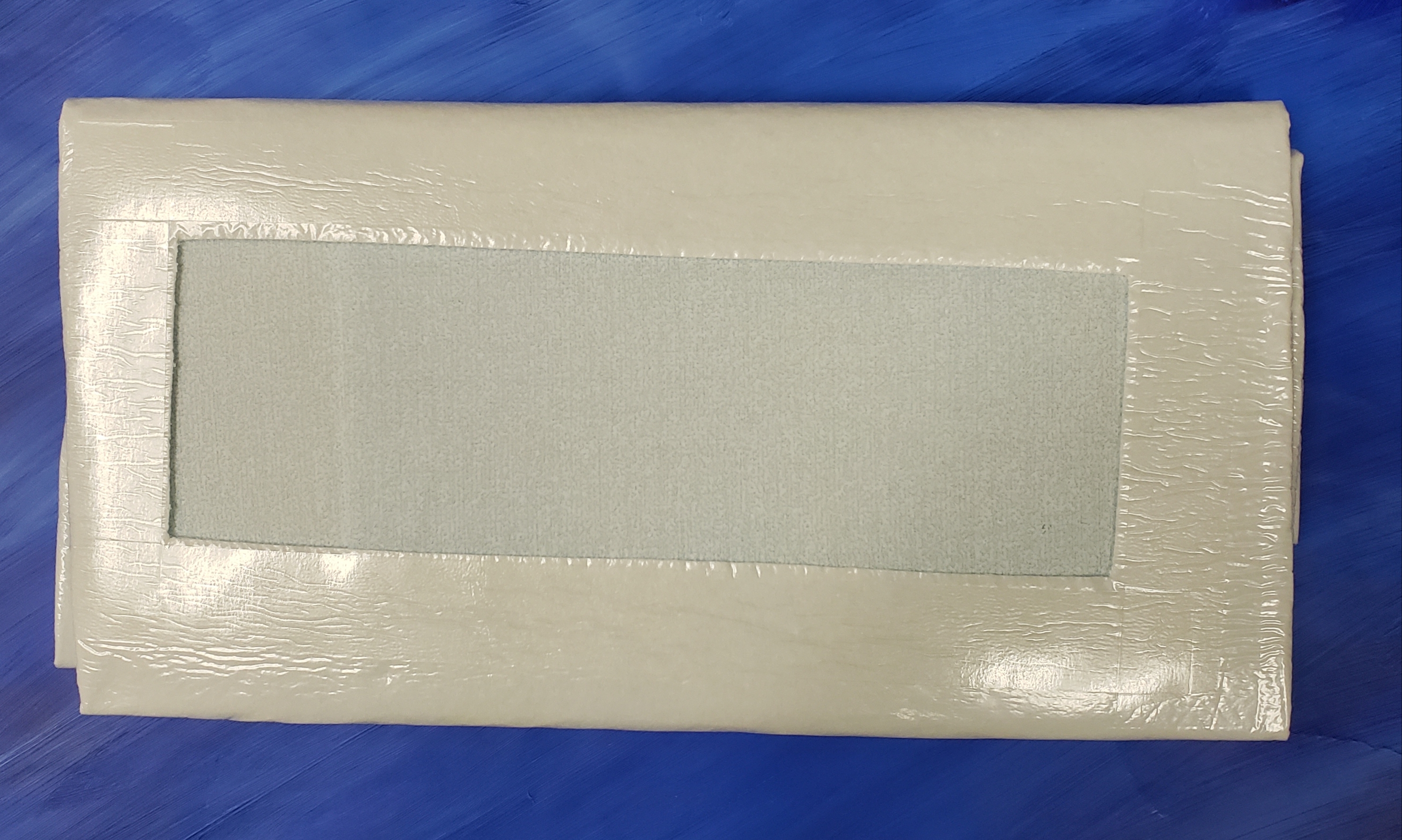 #14CMS 951 V-8Liebel Flarsheim Table Drainbag with 8mm Adapter Bill of Materials									QuantityCMS-951V Drainbag 							1CMS-608 8mm adapter plug 							1A1931 	12 x 12      2-vented clear LD poly bag					120 drain bags per case #15 CMS-1622Coiled Y-connector pack Bill of Materials 							      QuantityM0077 		Universal Cap, White 						1M0071 		Universal Cap, Blue 						1T0195-CH 	Y shaped connector tube (Standard IV Tubing)			1 (98.42” length) A0044 		Tyvek Chevron Pouch 						150 sets per case 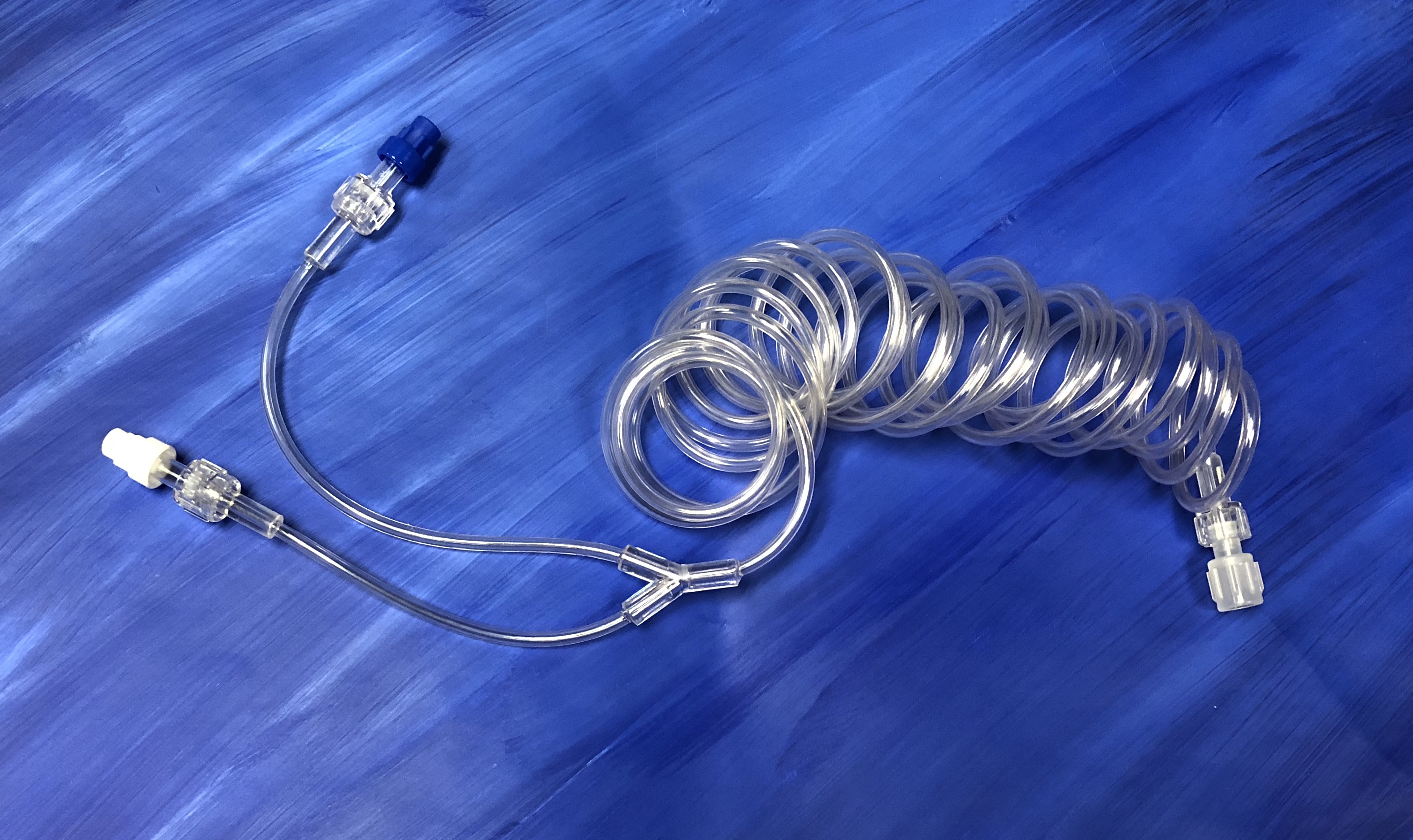 #16CMS-1335Luer Slip Extension Line Bill of Materials 						QuantityT0047 			.060” x .122” 				20” length (1)M0295			Male L Slip for .125 Tube		1M0081			Female Luer Lock 			1A0049 			Pouch 					1#17CMS-999Universal DrainbagBill of Materials								QuantityVinyl-Acetate Drainbag							120 per case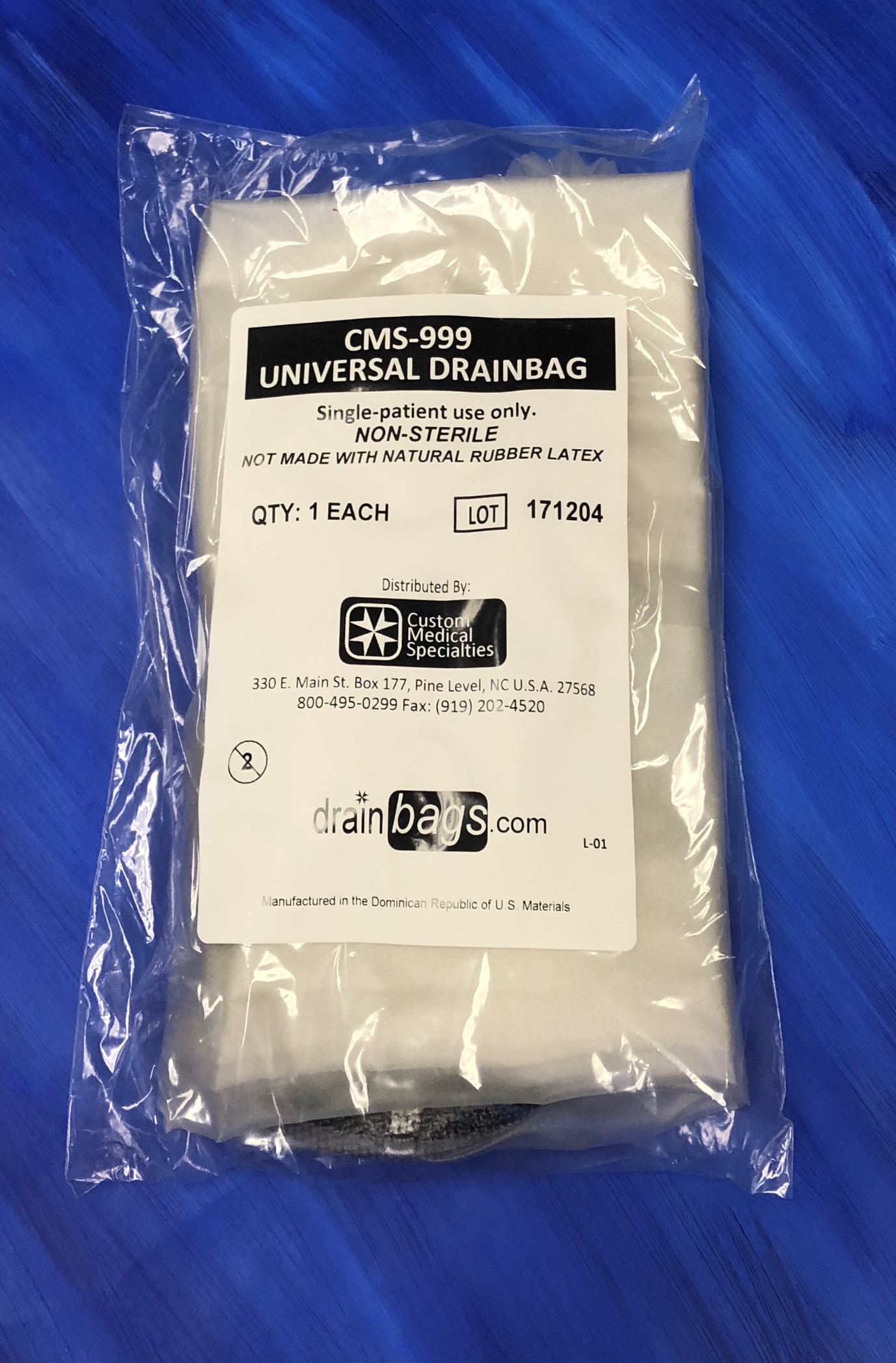 #18CMS-1211Single-Spike Infiltration Tubing w/ Drip ChamberBill of Materials 						        Quantity1211-NSA (Standard IV Tubing)						1Silicone Pump-header							1Thumb Clamp								110 x 15 pouch 								125 per case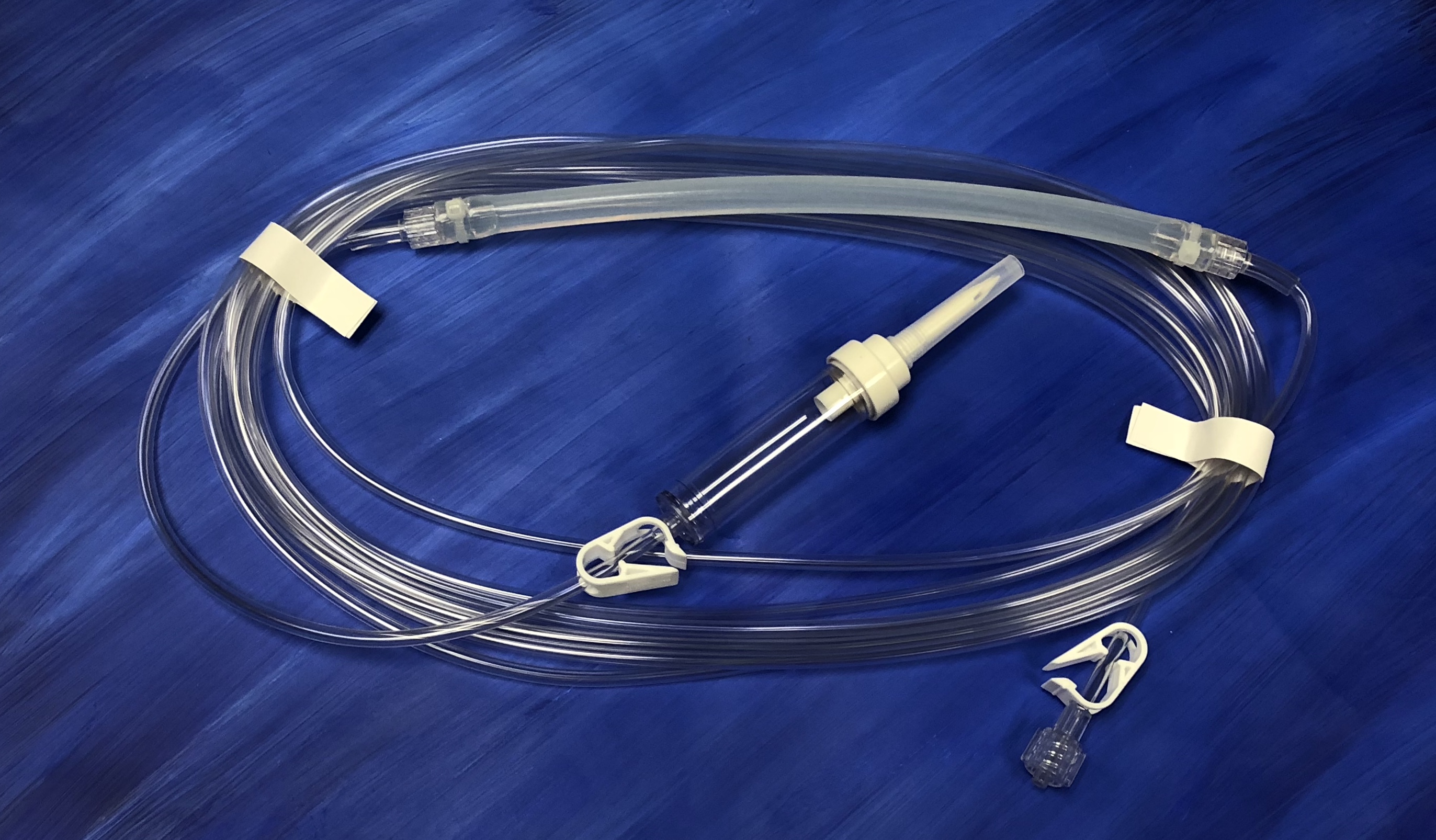 #19CMS-1222Custom Flush and Disposal SystemBill of materials 								          Quantity1500 ML waste bag -printed 							1Male luer lock cap vented 							1High crack dual check valve 							1Universal spike vented L86							1White mini-pinch clamp								1Galt tubing .158 x .218								144” (1)Eastern Commodities 5” x 4” sleeve						1100 per case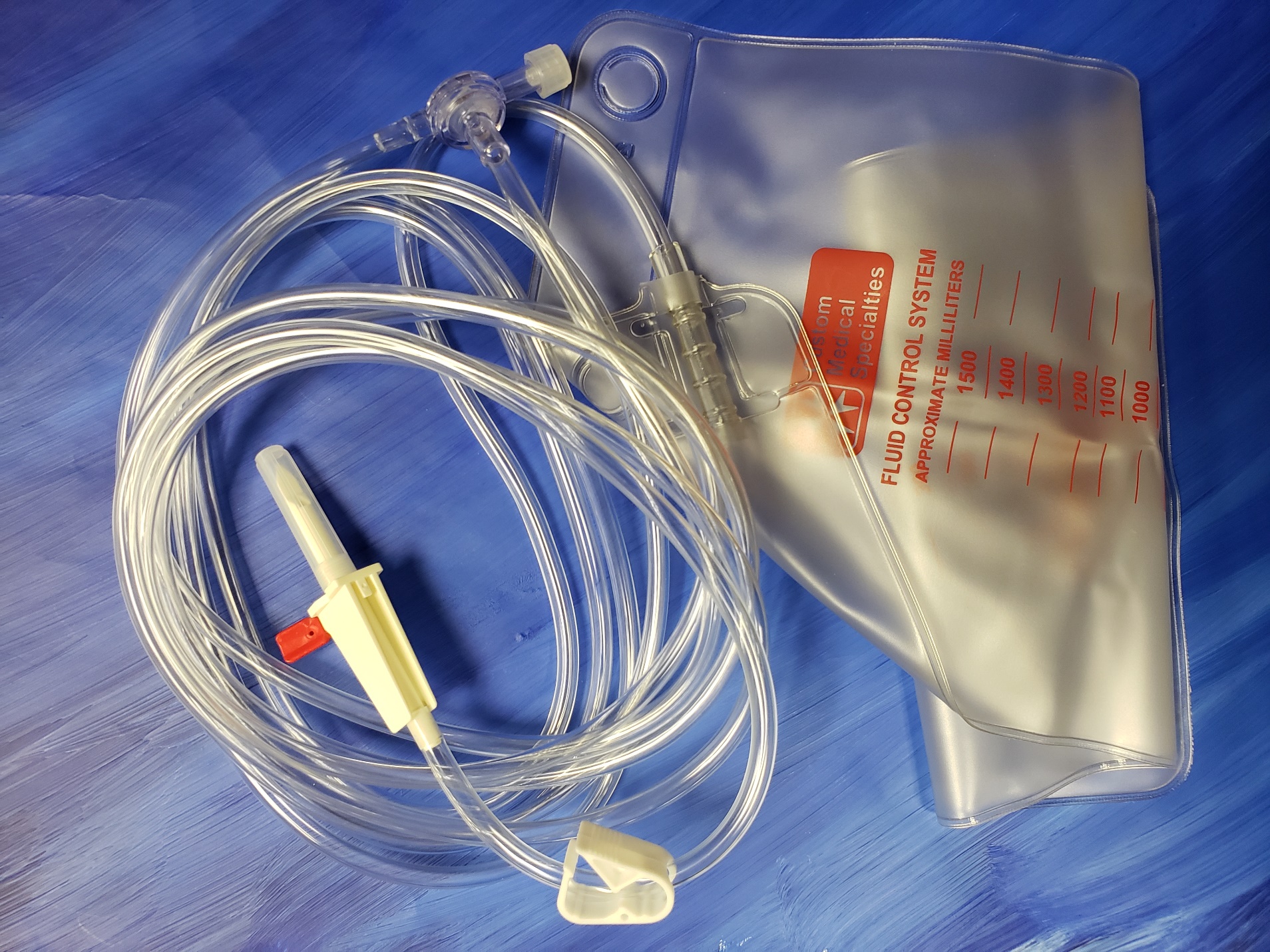 #20CMS-1113Contrast Transfer SetBill of Materials 								Quantity.114” x .159” Tubing 								19”Universal Spike Vented L86							1Swabable valve with male luer 							1Female luer lock connector .160” ID						16” x 10” Tyvek Chevron Pouch 							1100 per case 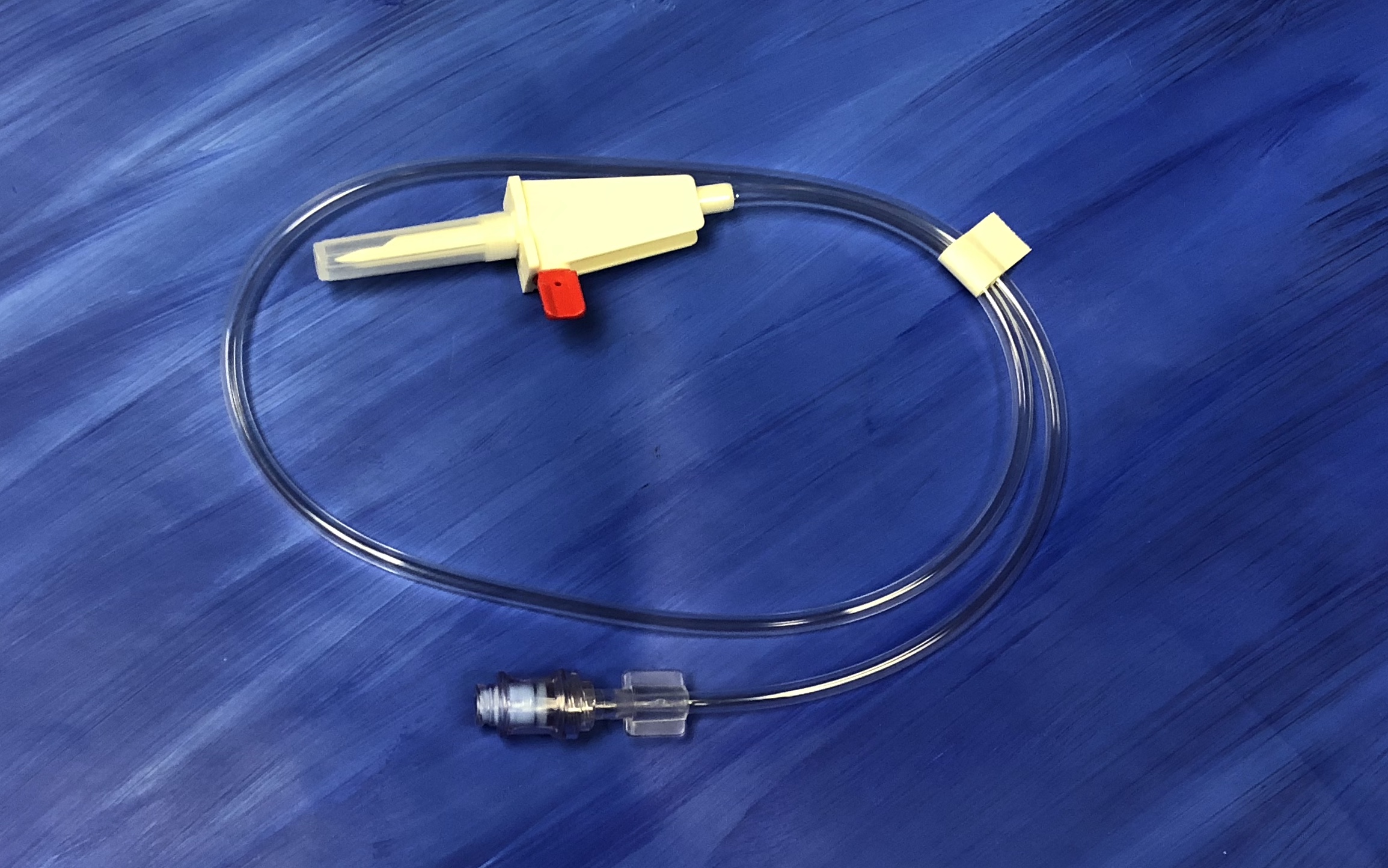 #21CMS-608 6mm Adapter plugsBill of Materials 						Quantity8mm reducer plug 22mm OD x 8mm OD				      150 per case 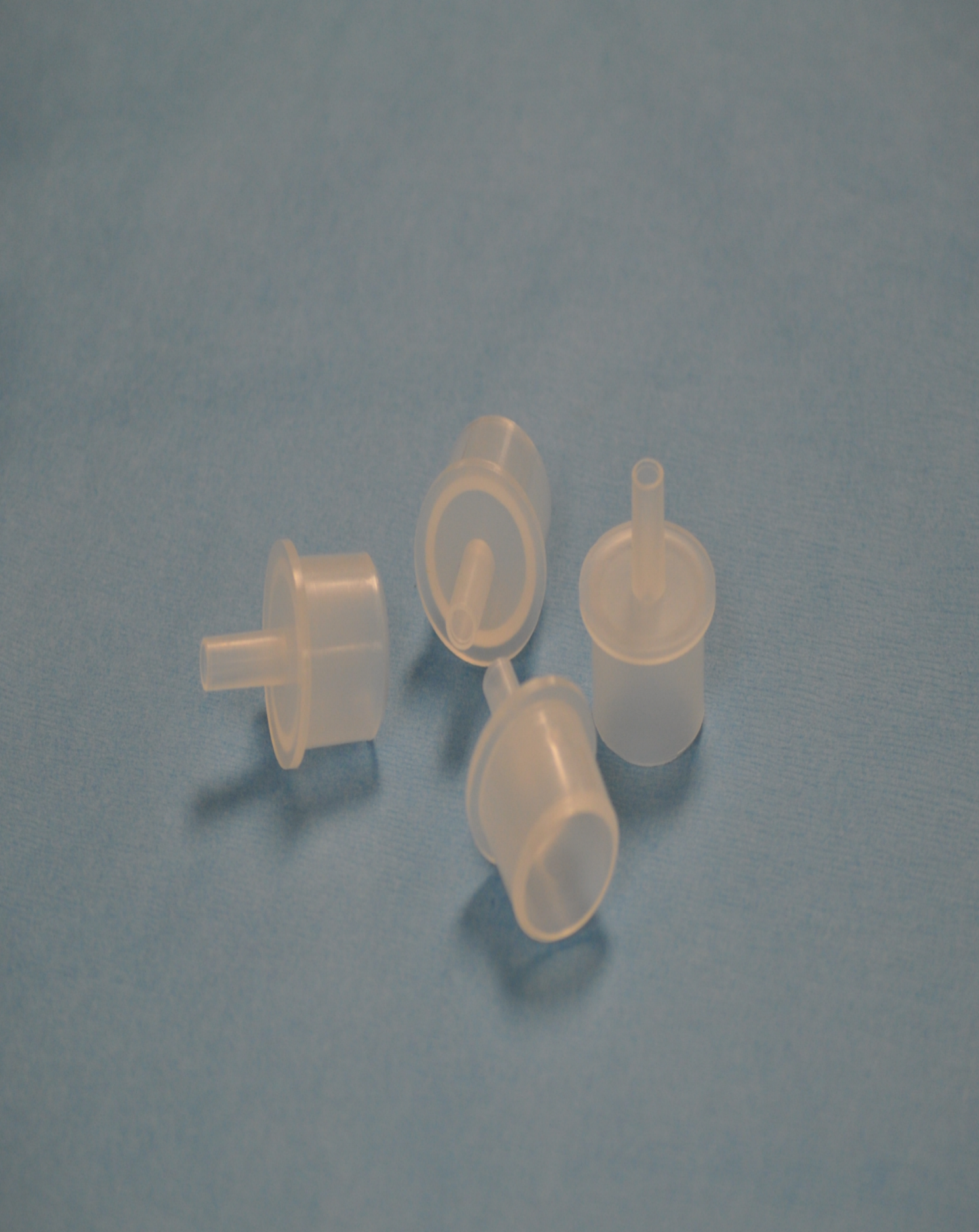 # 22CMS-1213Large Bore Infiltration TubingBill of Materials								QuantityInfiltration Tube (.201” x .380”)						    1Silicone Pump-header							    1 Bag Spike							                  1Thumb Clamp								    1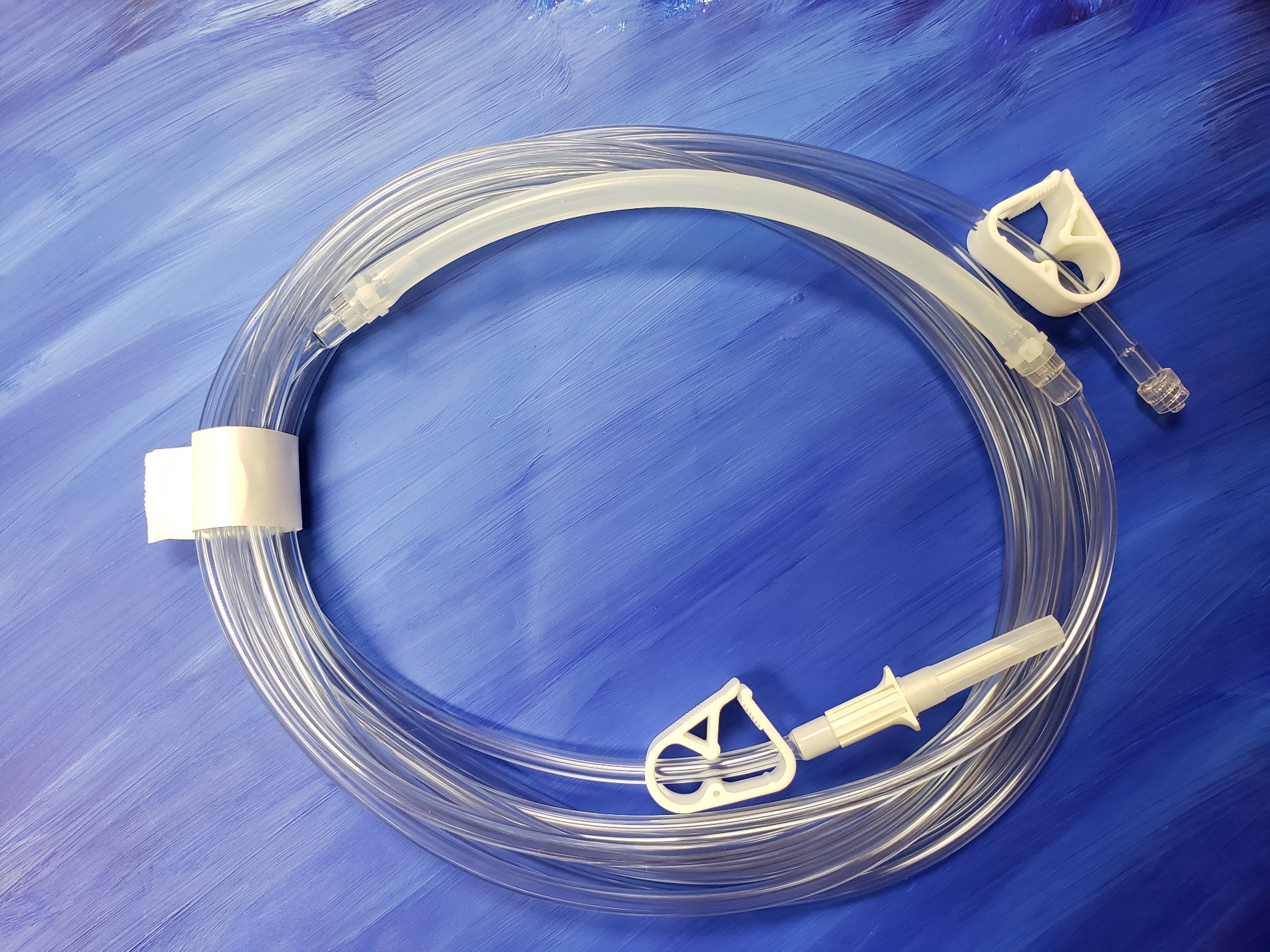 